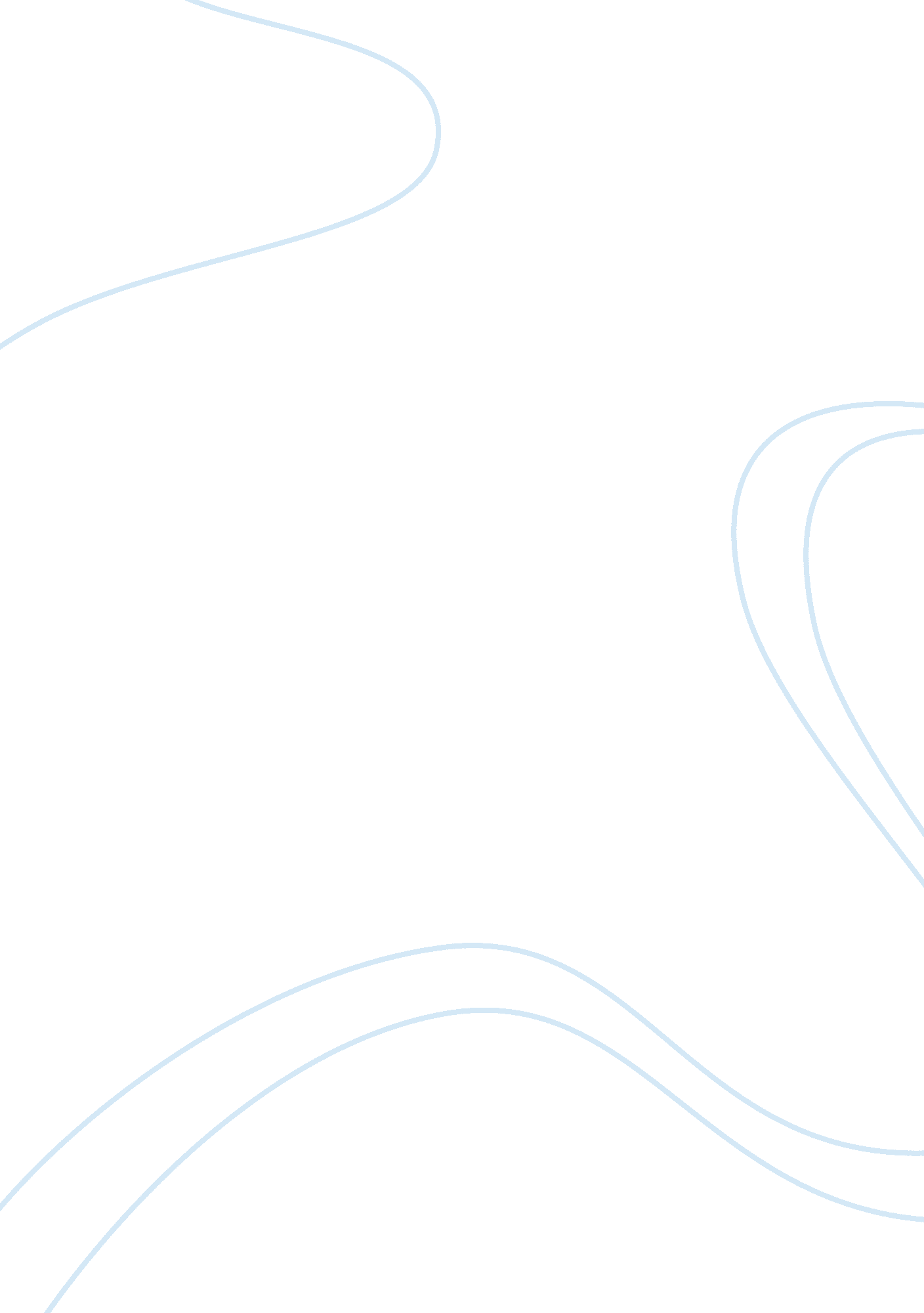 Mcdonalds rewards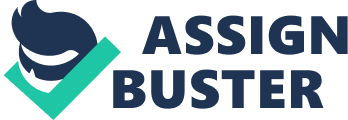 The Reward System I have read the reward system of McDonald and personally we are very impressed and committed with this so that’s why we are gating that idea from McDonald reward system. A Global food services retailer knows as McDonald’s is the leading global foodservice retailer. Details about its operations: Founder : Ray Kroc Number of Restaurants : 31, 000 Approx Number of People Serve : 58 Million Approx (118 countries) 75% of McDonald’s restaurants worldwide are owned and operated by independent local men and women. Some famous dishes of McDonald’s World Famous Fries, Big Mac, Quarter Pounder, Chicken McNuggets and Egg McDuffie. The well-built foundation that he built continues today with McDonald’s idea and the commitment of our talented managers to keep the shine on McDonald’s Arches for years to come. http://www. aboutmcdonalds. com/mcd/our_company. html Reward system of McDonald For McDonald’s Corporation U. S. employees at corporate, division and region offices, our many benefits are organized into four categories: Security and Health Security, health and insurance remuneration Medical Vision supplement plan Dental stretchy spending accounts Short and long term disability Employee and dependent life insurance Accidental death & dismemberment (AD&D) Travel and business travel accident insurance Salaries and Rewards Remuneration, compensation, reward and recognition programs Basic pay motivation pay Company car program Recognition programs Future incentives Reserves, investment and financial management programs Profit Sharing and Savings Plan MCDirect Shares Mc$ave Credit union Financial planning services Others benefits Job/life remuneration leave Holidays Anniversary splatter Sabbatical program Summer Hours Leave of absence substitute Work Approach taking up assistance Kids concession Educational support identical gifts program worker Resource relationship Auto and home insurance group concession program International Fitness Club Network afar Work Internet discount program http://www. aboutmcdonalds. com/mcd/careers/employee_benefits. html Now we can discuse in detail the reward system The Reward System Statement and knowledge are significant components of the change procedure. However even if the change message is well communicated and well conservative, and people are given the chance to study so they can act if you see in the quite new atmospheric no one can go to alter their performance. If they see they’re not leaving to revolutionize. What do you thing the reward system is important? If the company fail to give the reward to employees you can see that effect will go to company profit because of this company will go downward. So the reward system will be play main role in it. If you give the benefits to your employee you see every employ will try to improve work for the organization. People only work for the rewards. Reward system is very attractive thing for employees of the organization, reward system increase and enhance their working capacity and commitment. For some people the reward may be mostly monetary. Similar like this any company or any Originations rewarding system always brought positive crash. Rewards Rewards are grand aren’t they? But keep in mind, so when the reward goes to employ the employ will use that benefits of the organization and with the help of this they also maintain the life and enjoy every moment of life. Now you want them to work in a different way. and to behave differently And don’t remember, they are thoughts – if I’ve got to labor to get unique skills, what’s in it for me? How’s it going away to work if I’m doing an enormous job, but the other team members aren’t – why should I lose out because the others aren’t performing? And how am I going to move ahead if there are smaller number levels in the association? What sort of prize determination I get? Is it worth the attempt to change? So previous to plummeting ahead with a alter project, you need to reply a few question concerning the current and prospect reward system. Primary, regarding – What are the current rewards? What is at present rewarded? How do you provide the reward? And then about the future organization – What do you want satisfied? What are the rewards leaving to be? What’s the score system going to be? Who’s going to be doing the scoring? How will rewards be given? Who is leaving to be satisfied? Who will do the rewarding? CEOs, heads, directors, managers, supervisors, and simultaneous Engineering team members all need to be informed of the answer to his question upfront. And make it unadorned frank to the people who do the rewarding that if they don’t give a reward that is due, they will be in deep problem – because it will give the feeling that you’re not grave about change. And once people start thinking that you’re not serious concerning change, and start to hesitation your honesty, and then no one is leaving to alter their activities. The not on time moderator Tuttle said, ‘ the expert man’s only asset is himself. If he does not contain the quality of honesty he is valueless. If he does he is invaluable.’ Good alter managers must have the excellence of integrity, and are invaluable. http://www. aboutmcdonalds. com/mcd/careers/employee_benefits. html Do YOU AGREE WITH PROFERMCE LINKED AWARD SYSTEM? I would like to share copied the meaning of Reward system along with that ” what is reward? Why we should be decided with satisfying scheme within our association. Plunder are great aren’t they? But keep in mind, after the hard work when the company give the attractive pay and other things for this hard work with the help of this the company goes up for these benefit in the shape of reward employee enjoy the life and that enjoyment makes his mind to more hard work for the company and for more to get the reward and make the life good and the employee desire them to work in a different way and good treat. Then you want prize them in a different way. Primary, ok and that benefit into the shape of reward change the employee’ you can get the prospect. You’ll want to reward them for changing – getting the right skill and behave the right way. You’ll want to prize them for going a bit additional than average and doing things really right. Performance management includes processes that effectively communicate company aligned goals, evaluate employee performance and reward them fairly. Your Pay and Rewards (ref from McDonald’s reward system) Attractive program follows a “ pay for appearance” beliefs: The better your results, the greater your pay opportunities. Base Pay Since employees’ bottom pay is the most important portion of their recompense, McDonald’s maintain the competitiveness of our base pay through an annual review of both external market data and interior peer data. In our business, division and region offices, McDonald’s has a broad banding compensation system. Broad banding allows for suppleness in terms of pay, movement and growth. Incentive Pay Inducement pay gives our workers with the possibility to earn spirited total compensation when performance meets and exceed goals. For our corporate, parting and region office, the Target Incentive Plan (TIP) links employee presentation with the presentation of the business they hold up. TIP pays a gratuity on top of employees’ base salaries base on business presentation and their person appearance. Long Term Incentives Long term incentives are granted to entitled workers to both prize and retain key employees who have shown continued presentation and can crash long-term value creation at McDonald’s. for the befits of employees the long term incentives are very helpful because when the organization has a policies of incentives or long term incentives then the employees of the organization feel secured and work hardly for the organization. Similar like this any company or any Originations rewarding system always brought positive crash. Recognition Programs Our recognition programs are intended to reward and recognize physically powerful performers. For our corporate, separation and region offices, these take in the president Award (given to the top 1% of individual performers worldwide) and the Circle of fineness Award (given to top teams worldwide to be familiar with their aid for advancing our vision). Once start to hesitation your honesty, and then no one is leaving to alter their activities Appraisal system is also very helpful and makes a positive competition and encouragement in between the employees of the organization. Promotions will be appraisal based which encourage employees for hard work. Company Car Program Our company car program provides entitled employees with a company car for both business and individual / personal use. If entitled, employees can decide from. This is also very encouraging and motivating incentive for employees. It creates competition between employees and they work hard to get this incentive. I had explained earlier above in easy words which are also explaining the definition of rewarding system within Organization. I am really agreed by satisfying system in any system which is very much helpful for the worker of company or Organization’s person who is been rewired in past work more harder for future to get better achievement in his life’s would like add one simple example of satisfying system & why we should be agreed because if we deliberate hard then institution of higher education Reward us with Degree which greet the internal feelings of any person. Similar like this any company or any Originations rewarding system always brought positive crash. Rewarding system is basically encouragement for employees and appreciation for their hard work. Rewarding system is very beneficial for the organization too. Rewarding system always longed-for either it is for client reward to make them content for keep coming back to you or reward for urn worker for the best services. Rewards for clients or employees is very attractive and worth full. Organization will get many benefits from awarding system. The primary emphasis: In the approach discussed above is on as long as monetary plunder to be familiar with teams and cooperation. A recent study shows the feasibility of using non-financial rewards for this purpose. The study (Shaw & Schneider, 1995) focussed on recital and reward management practices in large organizations using full-time teams of excused employees. Its results point to that only one-fourth of the organization surveyed used financial rewards to be familiar with teams; the rest used a wide variety of non-financial rewards including public recognition of high performing teams. Many organizations reward employees who are effectual team contributor through highly valued job and team assignments. Teamwork itself can provide intrinsic rewards through swelling and enrichment of work. Being a member of a well-known, highly prestigious team may be perceived as an even more intrinsically pleasing reward. Much organization gives targets to their employees. When they achieve their target, organizations reward them. Devising reward systems: A figure of design issue should be kept in mind while devise prize systems to be familiar with team success and human being team members’ aid to this achievement. To begin with, it is very important to set team objectives which spell out evidently what is usual from the team. These objectives can then be used to decide team level prize. Sometimes, teams are encouraged to compete against each other for a team level prize. This practice can hamper cooperation, information-sharing, and coordination across teams. Inter-dependencies among teams should be considered before implementing such competitive rewards. The next main issue relates to the distribution of team level reward among individual team members. Reward could be dispersed equally or differentially. Equal distribution can endorse cooperation among team members. But, it can also. DESIGNING A REWARD PROGRAM The keys to just beginning a reward show is as follows: Credit of corporation or group goal that the reward program will support Identification of the desired employee performance or behaviours that will strengthen the company’s goals strength of mind of key measurements of the performance or behaviour, base on the person or group’s preceding achievement Determination of suitable rewards Communication of program to employees. This system is depends on Employees performance and behaviour, if there performance and behaviour is positive then they will get more benefits from the organization. On the other hand, if they their performance and behaviour is not good then there is not reward for them, this will be encourage them for hard work and positive and good behaviour. DIFFERENTIATING REWARDS FROM MERIT PAY AND THE PERFORMANCE APPRAISAL In scheming a reward program, a little business landlord needs to divide the salary or value pay system from the reward system. monetary rewards, especially those given on a regular basis such as bonuses, gain sharing, etc., should be tied to an employee’s or a group’s activities and should be careful “ pay at risk” in order to coldness them from salary. By doing consequently, a manager can avoid a sense of entitlement on the part of the employee and ensure that the reward] highlight fineness or achievement rather than basic competency. Performance appraisal is based on the performance and behaviour of the employees, this is very beneficial for the company to make a good competition between the employees, if company give those benefits on the basis of their performance and behaviour / attitude and hard work, and this will encourage and attract the other one who is not performing well. Conclusions It is very much clear that current prize systems require changes to fit with the rising organizational realities. Skill-based pay, broadband pay structures, variable pay, and team rewards are among the new approaches that have been suggested in the creative writing. When we will give those Prizes, rewards, pays according to their skills and behaviour and performance then they will feel secured and this will increase their working skill. The discussion in this paper indicates that logic underlying this approach appears to be sound, but many key design issues confront them. I-O psychologists and other behavioural scientists can play a significant role in addressing this issue. Question: How will you define a Career? Describe the Strategies adopted for career development in Organization. Definition: The initiative for your future has long been searched in the social sciences. It has been described as being in connection with individuality and as long as a residual trace of the individual’s relationship with work. A constructionist approach to research enables a focus on the language of career-talk as an opaque incidence. The analysis of 54 interviews with university alumnae working by one large, UK based, high street seller provides an illustration of how common sense understandings nearby career work as a backdrop to individual financial records. Career as a strategic plan is denied, yet negotiate as a legitimate, even attractive, behavior of the employing association. Although the focal point of analysis is on the tools and does of communication, situated at a micro level, this analysis illustrates how specific constructive practices make worldwide notions of career relevant and up for re-negotiation in interaction Palming for making the good future: How are major UK utilizing institutions commerce with career growth in situation which we are told threaten the very idea of a future career? Carer building is one the important aspect of human resource management and it plays an important role in motivation of employees. Pressures building change in the concept of good career as imbursement together safety and series have come from hard works shortage and continually changes in company. They have brought attractive and beautiful successful ways leave the work protection, very less job atmosphere, no one can made the career. These things which are different on the earth one more thing raises for the success of these jobs. Growth we mean all those performance increasing the human mind and then he use the batter in the work as well as teaching and guidance. Changing tasks The case study organisations plays their role in this in this investigates have surely been under strong stress to review their facts about career growth. Most of them have abridged the promise of the organisation to managing the career progress of the labour force from director of manager. It was explained that in job shift batter meant of future (career) employer managed it. (Board of director who had the power and daily basis employer for the well result specially arranging the employee (by the employee)( personal development plans). Modified to over come organisational and individual need. Segmented strategies What is visibly incidence is that beneath the universal rhetoric of career growth (most often about helped self-development), real strategic place differ from each other Workforce to another: Older managers and experienced workers are receipt rehabilitated attention and are still usual for career with the farm either if it is not career of life. Successful plan work stay for long-time, and the build-up the group is also planned. For the career improvement: The maximum hard workers here the original company problem. if the every one try to encourage and push up the others so the that thing will be improve the level of activity in the organization and for this everyone will be honest with the job and the organization will be improve day by day Knowledge of the organisations in this investigate research plan based on gap point of three Keyes . each of which needs to be stopped up before oratory and realism align. A complete honest message The primary hole is flanked by the wants of the business and the fixed message from the top concerning careers and advance. This gap occurs either because the career expansion point is no good, it is badly and not fair linked or because it is poorly or dishonestly communicated. Specific the original career development place may be segmented, belied by a worldwide message. Workable career development processes. The moment hole is involving the career improvement clue accepted and the processes or interventions which HR people put in place. At in attendance these processes do not seem to bring into line with the message, they do not fit jointly, and they are not well unspoken. Real intention to deliver The third break is stuck between the official messages — of rule and/or processes — and the realism of employment and development practices. This hole clearly occurs if the message is lying. It also occurs if workers see that systems are not important for used, actually that previous plan are not suitable for promise and causes. It is just because of this gap that recourses for labour force to observe career growth scheme as mere rhetoric. What workers and their managers need at current is a much clearer sight of: The assumptions the company is creation about their prospect service and its intention to support their progress Practical processes for deploy people and delivering enlargement which are consistent with these intention The reserve and promise for taking these types of program used If we see in past we can get that simple ways in which the company could use the out test for the planed strategies and special and important clues for the good results. Ref: www. aboutmcdonalds. com. 